Производные предлоги1. Отымённые предлоги (от имен существительных): посредством,  ввиду, вследствие, наподобие, за счёт, в отличие от, в связи с, по сравнению с, за исключением, в свете, в ходе, во имя, под видом, по случаю, в течение, в заключение, в продолжение, насчет, по причине,   навстречу, вместо, вслед, вроде, во избежание и др..2. Наречные предлоги: вблизи, вдоль, взамен, вместо, вне, внутри, возле, вопреки, вроде, мимо, навстречу, напротив, около, подле, подобно, позади, помимо, после, посреди, против, сквозь, согласно, соответственно, среди, соразмерно, вместе с, впредь до, вслед за, наравне с, независимо от, рядом с, следом за, согласно с и др..3. Отглагольные предлоги (точнее, образованные от деепричастий): включая, погодя, спустя, не доходя, не считая, несмотря на, невзирая на, исходя из, начиная с, благодаря и др..  Задание: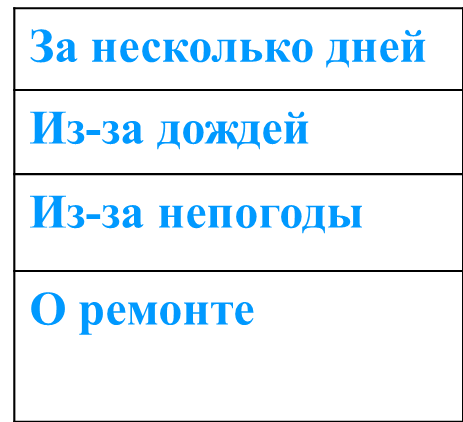 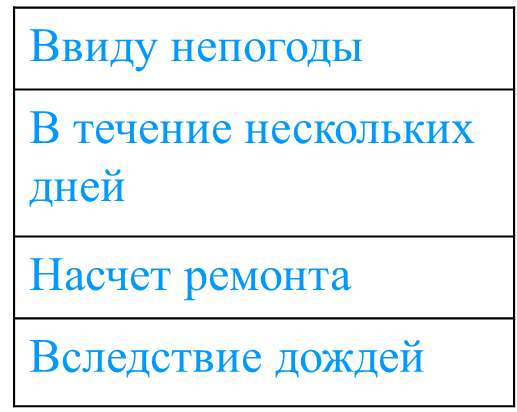 Таблица №3. Отличие производных предлогов от деепричастий.      ПРЕДЛОГИ                                                                                                  ДЕЕПРИЧАСТИЯ1. _________________________________                           1. ____________________________________2. _________________________________благодаря (с Д.п.)                                                                                                           благодаря (с В.п.)несмотря на (= вопреки)                                                                              не смотря на (= не глядя)невзирая на (=вопреки)                                                                                  не взирая на (= не глядя)Таблица №1 Отличие производных предлогов от существительных            ПРЕДЛОГИ                                                      и                                               СУЩЕСТВИТЕЛЬНЫЕ      (есть синонимы)                                                                                                     (прямое значение)вследствиЕ (=                          )                                                                                                          в следствиИв заключениЕ (=                            )                                                                                                в заключениИв течениЕ (=                                           )                                                                                                в течениИ,в продолжениЕ (=                               )                                                                                      в продолжениИнаподобиЕ (=                                )                                                                             на подобие (на сходство)навстречу (=                             )                                                                                                на встречу (с Т.п.)насчёт (=                               )                                                                                                                        на счётввиду (=                               )                                                                                                              иметь в видувместо (=                          )                                                                                                                           в местовроде (=                                       )                                                                                                                  в родевслед (                        )                                                                                                                                    в следТаблица№ 2. Отличие производных предлогов от  наречий.         ПРЕДЛОГ                                                                                                             НАРЕЧИЕ1_____________________________                           1.  ______________________________________2. _____________________________                         2. ______________________________________                                                                       Согласно                                                                      Наперекор                                                                        Вопреки                                                                         Вокруг                                                                       Впереди                                                                         Внутри                                                                                         Вблизи                                                                    Навстречу                                                                        Позади                                                                    Напротив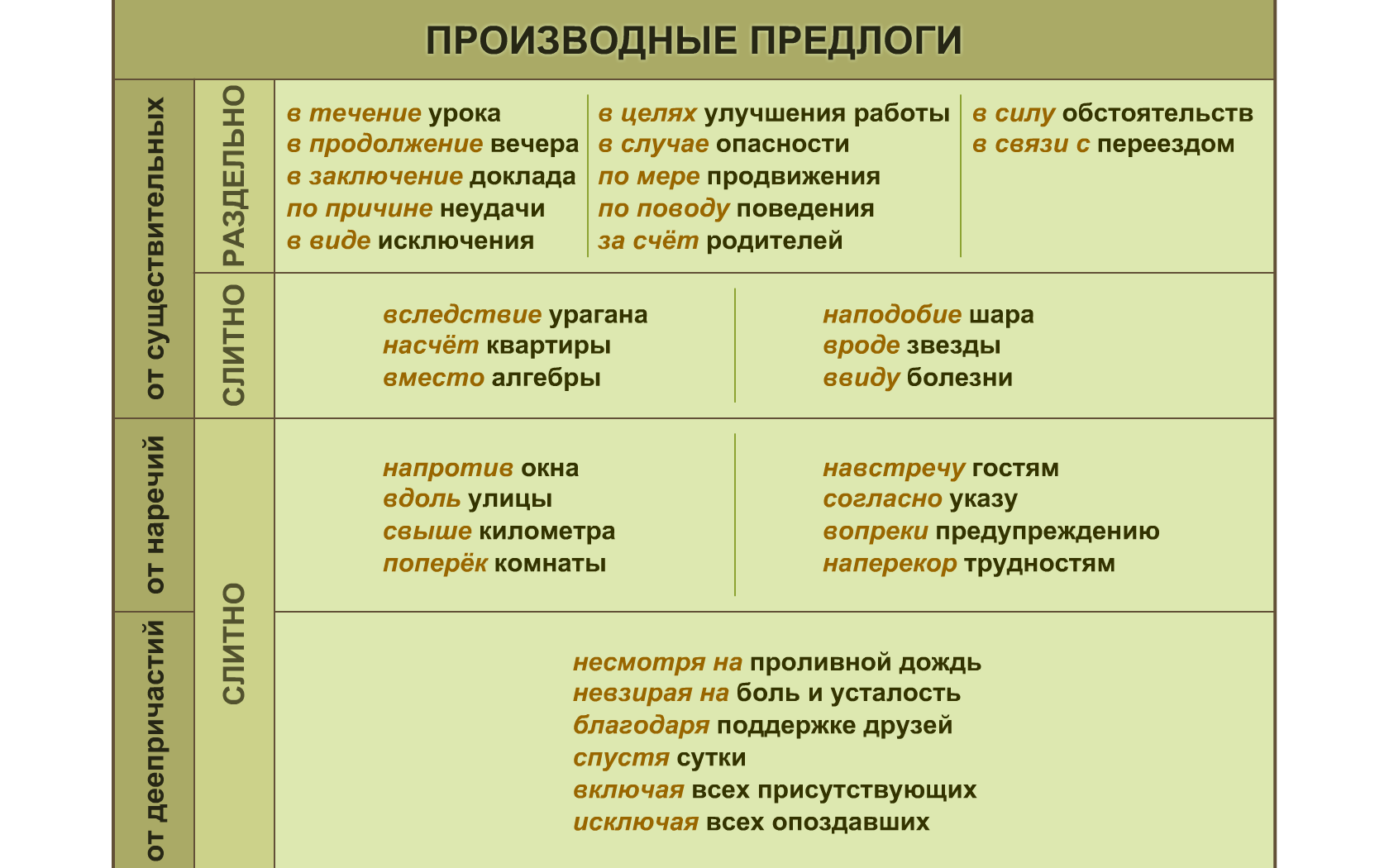 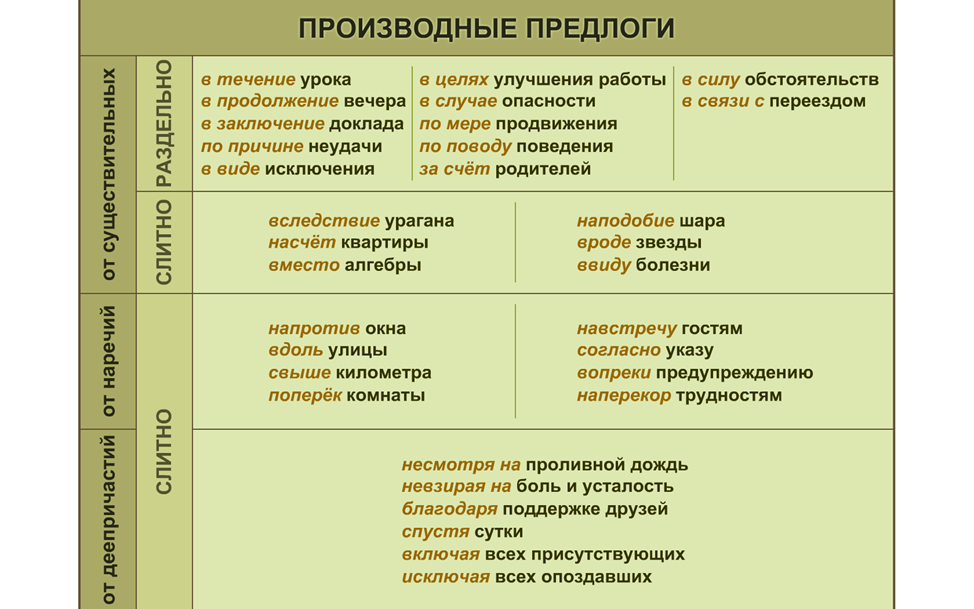 